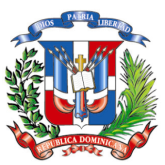                                                  Ministerio de la MujerRepública Dominicana “Año del Fomento de  la Vivienda”ACTA NO. 03-2016ACTA PARA EL PROCEDIMIENTO DE COMPRAS MENORESEn la ciudad de Santo Domingo, Distrito Nacional, capital de la República Dominicana, siendo las 9:00 A.M., del día veintidós (22) de febrero del año dos mil dieciséis (2016), se dio inicio al Proceso de Compras Menores del Ministerio de la Mujer, bajo la modalidad de Comparación de Precios, en el Salón Petronila Angélica Gómez, para la “Compra de Artículos de Limpieza e Higiene para Casa Emergencia” para uso del Ministerio de la Mujer, con la presencia de la Comisión conformada de conformidad con el Manual de Procedimientos para Compras Menores.La Comisión para este tipo de procedimientos está compuesta por: el Licdo. Silvano Rosario, Director Administrativo y Financiero; la Licda. Clara Mercedes Rivero R., Consultora Jurídica, y el Lic. Juan Alexi Valdez T., Encargado de la Unidad de Compras y Contrataciones.Comprobado el quórum correspondiente el Licdo. Silvano Rosario, Director Administrativo y Financiero, dio inicio formal a la reunión.VISTA: La Ley No. 340-06, sobre Compras y Contrataciones y su Reglamento de Aplicación No.543-12. VISTO: El Manual de Procedimientos para Compras Menores.VISTAS: Las ofertas presentadas por los oferentes.CONSIDERANDO: Que la Comisión evaluadora para los procesos de Compras Menores, se reunió en fecha veintidós (22) de febrero del presente año dos mil dieciséis (2016), para conocer las ofertas que fueron depositadas por los oferentes, en ocasión del llamado a participar en el proceso de Compra Menor, bajo la modalidad de Comparación de Precios para el “Compra de Artículos de Limpieza e Higiene para Casa Emergencia” para uso del Ministerio de la Mujer.CONSIDERANDO: Que en fecha dieciséis (16) de febrero del 2016, la Unidad de Compras envía invitaciones a los siguientes oferentes: 1.- JULIAN REYNOSO ABREU; 2.- GUZMAN MOREL & ASOCIADOS, S.R.L.; 3.- SUPLIDORA REYSA, E.I.R.L.; para participar en el proceso de Compras  Menores, bajo la modalidad de Comparación de Precios, para la realización de lo descrito anteriormente. CONSIDERANDO: Que en fecha dieciocho (18) de febrero del 2016, siendo las 11:40 A.M., la Unidad de Compras cierra el plazo de  entrega  por  parte  de  los  oferentes y prepara  el cuadro de apertura en el cual se verifica  que  las empresas siguientes fueron las que presentaron  ofertas: 1.- JULIAN REYNOSO ABREU; 2.- GUZMAN MOREL & ASOCIADOS, S.R.L.; y 3.- SUPLIDORA REYSA, E.I.R.L.CONSIDERANDO: Que el artículo 30 del Reglamento de Aplicación No.543-12, de la Ley 340-06 sobre Compras y Contrataciones, establece los procedimientos de selección a los que se sujetarán las compras y contrataciones: Licitación Pública Nacional o Internacional, Licitación Restringida, Sorteo de Obras, Comparación de Precios, Compras Menores y Subasta Inversa.CONSIDERANDO: Que la Ley No. 340-06 sobre Compras y Contrataciones en su Reglamento de Aplicación No. 543-12, establece lo siguiente: “La unidad responsable de la organización, conducción y ejecución del proceso de compras menores, es la Dirección Administrativa-Financiera o su equivalente, de la Entidad Contratante, previa autorización de la máxima autoridad ejecutiva”.Por tales motivos, la comisión decide adoptar la siguiente acta:PRIMERO (1): Adjudicar, por cumplir con los requerimientos, tener mejor precio del mercado y estar dentro de las que cumplen con las especificaciones exigidas en el presente proceso de Compras Menores, bajo la modalidad de Comparación de Precios, a la razón social Reynoso Abreu Comercial, en la cantidad y monto que se describen a continuación:Dicha adjudicación asciende a la suma de CIENTO VEINTICUATRO MIL DOSCIENTOS TREINTA Y TRES PESOS DOMINICANOS CON 60/100 (RD$124,233.60); Más ITBIS, RD$22,362.05, ascendente a un total general de  de CIENTO CUARENTA Y SEIS MIL QUINIENTOS NOVENTA Y CINCO  PESOS DOMINICANOS CON 65/100 (RD$146,595.65).SEGUNDO (2): SE ORDENA notificar la presente acta a los oferentes participantes y publicarla, en la forma que la ley establece.Concluida la lectura de esta acta se dio por terminada la sesión, siendo las 9:30 A.M., del día y fecha más arriba señalada en fe de lo cual se levanta la presente Acta, que firman todos los presentes, en la ciudad de Santo Domingo, Distrito Nacional, capital de la República Dominicana, de lo que certifican y dan fe:Firmas de los Miembros de la Comisión: ____________________                                                           ______________________________________   Licda. Clara Rivero                                                                       Licdo. Silvano Rosario     Consultora Jurídica                                                             Director General Financiero y Administrativo ________________________________________Lic. Juan Alexi Valdez T. Encargado de la Unidad de Compras y ContratacionesCantidadDescripciónImporteTotal100Jabones de baño 80.008,000.00100Cepillos dental para adultos145.2014,520.00100Cepillos dental para niños/as145.2014,520.006 Vaselina para el cabello262.501,575.0075Desodorante200.0015,000.0015Paquetes de pampers No. 2725.0010,875.0015Paquetes de pampers No. 3725.0010,875.0015Paquetes de pampers No. 5725.0010,875.00100Pastas dentales185.0018,500.001Saco de detergente1,700.001,700.006Galones de desinfectante285.001,710.006Galones de cloro292.601,755.6030Paquetes de jabón de cuaba269.508,085.005Paquetes Brillo verde de fregar314.601,573.0010Paquetes Brillo para brillar ollas acromadas242.002,420.0010Insecticida225.002,250.00Sub-Total124,233.60ITBIS 18% 22,362.05Total 146,595.65